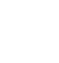 НОВООДЕСЬКА МІСЬКА РАДАМИКОЛАЇВСЬКОЇ ОБЛАСТІ ВИКОНАВЧИЙ КОМІТЕТ Р І Ш Е Н Н Я  23  листопада  2022 року                  м. Нова Одеса                                      №  185Про  виведення  особа 1 зі складу прийомної сім’ї _____Вiдповiдно до статті 34 Закону України «Про мiсцеве самоврядування в Україні», керуючись статтею 11 Закону України «Про забезпечення організаційно-правових умов соціального захисту дітей-сиріт та дітей, позбавлених батьківського піклування», Положенням про прийомну сім’ю, затвердженого постановою Кабінету Міністрів України від 26 квітня 2002 року № 565, статтями 243 та 244 Сімейного кодексу України, статтею 62 Цивільного кодексу України, пунктами 3,40,42,44 Порядку провадження органами опіки та піклування діяльності, пов’язаної із захистом прав дитини, затвердженого постановою Кабінету Міністрів України від 24 вересня 2008 року № 866, враховуючи заяву прийомних батьків особа 2 та особа 3 про виведення особа 1 зі складу прийомної сім’ї прізвище та заяву особа 1 про виведення її зі складу прийомної сім’ї прізвище за згодою сторін, власним бажання проживати самостійно та у зв’язку із одруженням повнолітньої, виконавчий комітет міської радиВИРІШИВ:        1.Вивести з 01 грудня 2022 року особа 1, дата року народження, особу, з числа дітей-сиріт та дітей, позбавлених батьківського піклування, зі складу прийомної сім’ї прізвище.       2.  Контроль за виконанням рішення покласти на начальника служби у справах дітей Новоодеської міської ради Чернявську Л.С. Заступник міського голови                                                                      Ігор ЖУРБА